ЗАНЯТИЕ №27								Тема: «Лабораторная диагностика кори, эпидемического паротита, краснухи».Тесты. Выберите один правильный  ответВИРУС КОРИ РНК-содержащий ДНК-содержащий простой имеет кубический тип симметриикрупныйИНДИКАЦИЯ ВИРУСА КОРИ ПРИ ЗАРАЖЕНИИ КУЛЬТУРЫ КЛЕТОК ТКАНИ ЦПД - пролиферация ЦПД - образование многоядерных клеток  образование кислых продуктов метаболизма РТГА РИФ  ДЛЯ ПАТОГЕНЕЗА КОРИ ХАРАКТЕРНОвирогения увеличение проницаемости сосудов и появление мелко-пятнистой сыпипервичная репродукция в эпителии носоглотки и в регионарных лимфатических узлах первичная репродукция в коже, слизистой респираторного тракта изменение антигенной структуры вирусаПОСТИНФЕКЦИОННЫЙ ИММУНИТЕТ ПРИ КОРИ кратковременный пожизненный только гуморальный только клеточный перекрёстный с вирусом краснухи  СЕРОДИАГНОСТИКА КОРИ ПРИ ОДНОКРАТНО ВЗЯТОЙ СЫВОРОТКЕ ВКЛЮЧАЕТ определения вирусного антигена в эпителии носоглотки выделения культуры вируса определение класса Ig определения нарастания титра вирусспецифических антител определение анергии ВОЗМОЖНОСТЬ ЛИКВИДАЦИИ КОРИ СВЯЗАНА С отсутствием резервуара возбудителя во внешней среде отсутствием вирусоносительства пожизненным постинфекционным иммунитетом наличием эффективных живых вакцин все вышеперечисленноеВИРУС ЭПИДЕМИЧЕСКОГО ПАРОТИТА ДНК-содержащийРНК-содержащийДНК- и РНК-содержащийДефектныйантигенно изменчивОСОБЕННОСТЬ ПАТОГЕНЕЗА ЭПИДЕМИЧЕСКОГО ПАРОТИТА вирогенияперсистенция в ЦНС поражение всех железистых органовпоражение только слюнных железактивация онкогеновИССЛЕДУЕМЫЙ МАТЕРИАЛ ПРИ РЕТРОСПЕКТИВНОЙ ДИАГНОСТИКЕ ЭПИДЕМИЧЕСКОГО ПАРОТИТА слюнамочакровьпарные сыворотки СМЖСВОЙСТВО ВИРУСА КРАСНУХИ, ОПРЕДЕЛЯЮЩЕЕ ЕГО ОПАСНОСТЬ ДЛЯ БЕРЕМЕННЫХ ЖЕНЩИН иммуногенность антигенность контагиозностьтератогенностьонкогенностьХАРАКТЕРНОЕ ПРОЯВЛЕНИЕ КРАСНУШНОЙ ИНФЕКЦИИ У НОВОРОЖДЕННЫХ пятна Бельского-Филатова-Копликакатаракта, глухота, пороки сердца (триада Грегга)пятнисто-папулезная сыпьэтапность высыпаний (сверху вниз)парезы, параличиНЕОБХОДИМОСТЬ ПРЕРЫВАНИЯ БЕРЕМЕННОСТИ В СЛУЧАЕ ЗАБОЛЕВАНИЯ ЖЕНЩИНЫ КРАСНУХОЙ В ПЕРВОМ ТРИМЕСТРЕ контакт с больным туберкулезом аномалии развития плода нежелательная беременностьхронический алкоголизм наркоманияНАИБОЛЕЕ НАДЕЖНЫЙ СПОСОБ СПЕЦИФИЧЕСКОЙ ПРОФИЛАКТИКИ ЗАБОЛЕВАНИЯ КРАСНУХОЙ соблюдение правил личной и общественной гигиены здоровый образ жизни вакцинация введение иммуноглобулинасанитарно-просветительная работа врачей женских консультаций, подростковых и участковых врачейСПЕЦИФИЧЕСКАЯ ПРОФИЛАКТИКА КОРИ, ЭПИДЕМИЧЕСКОГО ПАРОТИТА, КРАСНУХИ защищенный секс интерфероннормальный иммуноглобулин живые вакцины генно-инженерные вакциныКОРЬ, ЭПИДЕМИЧЕСКИЙ ПАРОТИТ, КРАСНУХА природно-очаговые инфекциииндуцируют перекрестный иммунитетхарактеризуются пожизненным постинфекционным иммунитетом болеют только детиуправляемые инфекции2. Практика. 2.1. Учесть и оценить результаты РПГА с сыворотками обследуемых А и В с клиническим диагнозом «Эритемная инфекция. Корь?» и эритроцитарным коревым диагностикумом. 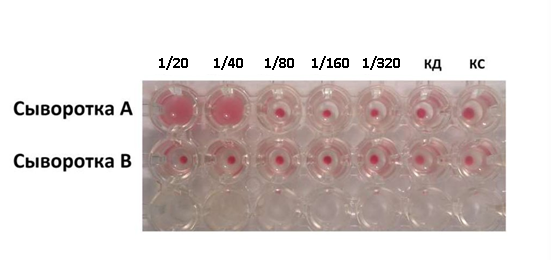 3.2. Учтите и оцените результаты РТГА с парными сыворотками обследуемого с клиническим диагнозом «Эпидемический паротит?».Контроли:эритроцитов – отсутствие феномена гемагглютинацииантигена – наличие феномена гемагглютинациисывороток – отсутствие феномена гемагглютинации3.3. Учтите и оцените результаты ИФА определения IgM, IgG к вирусу краснухи и авидность IgG с сыворотками женщин репродуктивного возраста (в соответствии с номером в списком студентов). Обосновать.Результаты ИФА: определение IgM, IgG к вирусу краснухи и авидность IgGНорма:	IgG  10 МЕ/мл IgM  отр.Референсные значения индекса авидности IgG > 0,6Ответ должен содержать сформулированную цель исследования, клинический диагноз, название метода, исследуемый материал, результаты и вывод. 3.4. МИБП. Указать что содержат, для чего и как применяются.Живая коревая вакцинаЖивая паротитная вакцинаПриорикс – коревая, паротитная, краснушнаяКоревой иммуноглобулин  человеческийРазведения сыворотки пациентаРазведения сыворотки пациентаРазведения сыворотки пациентаРазведения сыворотки пациентаРазведения сыворотки пациентаРазведения сыворотки пациента1/101/201/401/801/1601/320Сыворотка I++++++++++--Сыворотка II+++++++++++++++++-№ п/пОбследуемыеСыворотка IСыворотка IСыворотка IIСыворотка IIИндекс авидности IgGИндекс авидности IgG№ п/пОбследуемыеIgG (МЕ/мл)IgMIgG (МЕ/мл)IgMСыворотка IСывороткаII1.«А» – беременность 7 нед.; Ds: краснуха? Контакт с больным краснухой3,5Отр.201,0Полож.Уровень IgG ниже порога обнаружения, исследование авидности невозможно1,002,3.«В» - беременность 5 нед.; Ds: краснуха? Контакт с больным краснухой3,4Отр.19,9Полож.Уровень IgG ниже порога обнаружения, исследование авидности невозможно0,505,8,9.«С» – беременность 30 нед. (на учете не состояла)25,4Полож.350,0Полож.0,98_4.«D» – беременность 20 нед.Отр.Отр.36,0Отр.IgG отсутствуют, исследование авидности невозможно0,866.«Е» – 18 лет120,0Отр.120,5Отр.1,0_7, 10.«F» – 24 года (планируется беременность)Отр.Отр.Отр.Отр.__11,12«F» – 21 года (планируется беременность)95,0Отр.100,0Отр.0,8_